 Bouchées Chorizo-Comté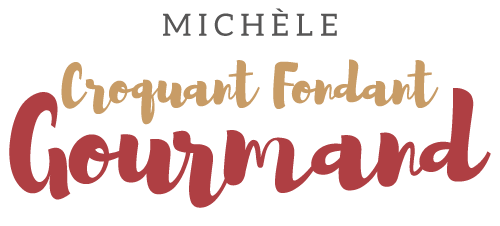  Pour une cinquantaine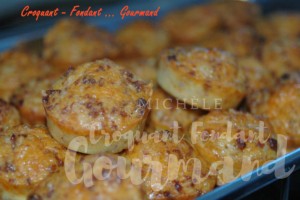 - 100 g de chorizo 
- 3 œufs
- 1 càc de Maïzena
- 80 g de Comté
- paprika
- poivre du moulinEmpreintes à mini-muffins
Préchauffer le four à 180°C 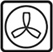 
Mettre dans le bol du robot le chorizo et le Comté coupés en dés. Mixer.
Ajouter les œufs, la Maïzena, une pincée de paprika et du poivre. Mixer.
Remplir les empreintes.Mettre au four 12 minutes.
Servir tiède.